Gravity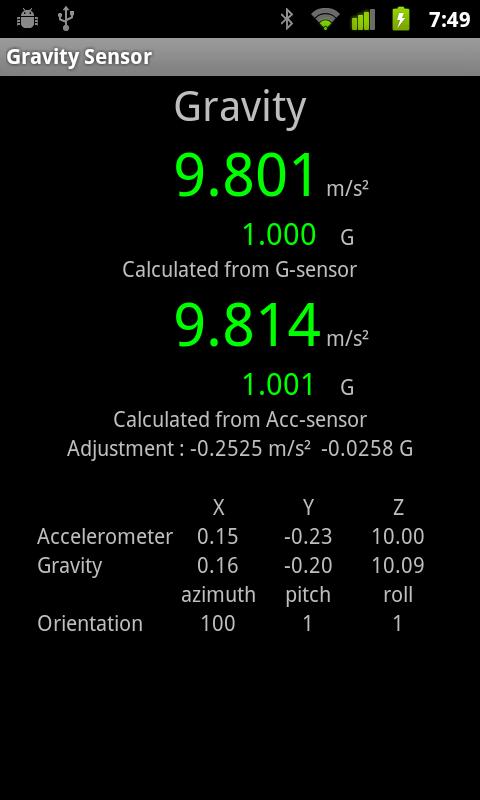 How it WorksThe gravity sensor measures the acceleration effect of Earth's gravity on the device enclosing the sensor. It is typically derived from the accelerometer, where other sensors (e.g. the magnetometer and the gyroscope) help to remove linear acceleration from the data. The Gravity unit are in m/s² like the accelerometer, and they are measured along the X,Y, and Z axes. In modern mobile devices, the physical sensor that measure acceleration is the accelerometer. The accelerometer, however, measures all the accelerations that affect the device, which are the sum of the gravity acceleration and the actual linear acceleration that are associated with the movement of the device. A crude estimate of the gravity on hand-held device can be made on the accelerometer reading using a low-pass filter that minimizes the linear acceleration. Modern mobile devices refined the gravity measurement by creating a virtual sensor that is implemented as a sensor-fusion of several basic physical sensors, the accelerometer, the gyroscope, and the magnetic sensor. App DescriptionsGravityMeter (Android; iOS) –This is a simple app that allows you to measure the effects of gravity. It displays how many G's you are experiencing and also what the gravitational acceleration is. Gravity varies due to many things. The most common factors that change the force of gravity is: Latitude, Altitude, The position of the sun and moon, The type/density of rock found in your area. Gravity Meter now shows the average gravitational acceleration of major cities around the world. Gravity Meter now has faster data collection on startup and adjustable accelerometer accuracy. The data measured by the accelerometer can be adjusted to be extremely accurate or to have a fast response time.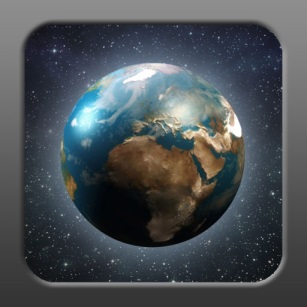 Relative Performance TestsGravityMeter  (iOS) -   Place on a horizontal, flat surface so that the smartphones Z Body Axis is parallel to the up-down Z axis in the Earth Body Frame. Press the ‘calibrate’ key and let it run through its 60-second process. When it says calibration complete, shut off the app and re-start it. On the horizontal surface, it should come up in the ‘Your device is fully calibrated’ mode and show the two measurements in ‘Gs’ and in m/sec2. JP Rattner (android tablet) -  Gravity Meter  by andromart  =  9.8067 – 9.8066    Ghanjah  Android - 9.8066-9.8067In column 4 I give the predicted acceleration using the formula			G = 9.806  - 0.5(9.832-9.78) cos(2 )   where  is the absolute magnitude of the latitude. The assumed equatorial acceleration is 9.78 m/sec2 and at the pole it is 9.832 m/sec2.I let my GravityMeter run for 5 minutes after turn on.  It started at 9.80-9.81    and  remained at this level throughout the 5 minutes at GSFC.Black line is the predicted value and dashed is the trendline for the data assuming all points are equal-weighted. The 3 outliers above the mean line in the latitude range 30 – 43 are highlighted in the table above. These were all measured by Robert Gallagher in China (near 30 degrees) and Frankfort, IL (43 degrees).The android phones do far worse than the iPhones:Classroom data:Sue Lamdin – Brunswick,ME	 Latitude = 43.88Black line is predicted value of 9.80 m/sec2 at this latitudeAverage of last column =  9.790   (9.764, 9.828)   rms = 0.036 for 22 students.Melissa Montoya     Hawaii	 Latitude 19.89Average =  9.781  m/sec2 (9.699, 9.805)   rms = 0.022  m/sec2  for N = 33 students.Predicted value is 9.786 m/sec2 at this latitude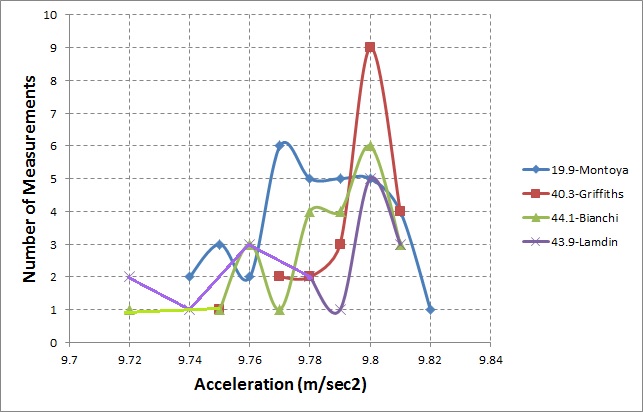 Android phones:Predicted value is 9.786 m/sec2 at this latitudeAverage =  9.752  m/sec2  (9.639, 9.789)  rms = 0.158 m/sec2  for N=11 studentsI calculated the normal average in column F, which I highlighted in yellow.  In the blue-highlighted cell I calculated the standard deviation. The android phone SD is larger. But if I take into account the fact than more samples were used in the value for the iPhones (33 vs 11) that should only make the android phone standard deviation about   0.0216 x sqrt(33/11) = 0.037 which is still much smaller than the android phone value. That suggests that the android phones are about   0.158/0.037 = 4 times worse than the iPhones.Another discovery made with the classroom data comes from  Elizabeth Bianchi’s class who use iPads to make their measurements. She provided me with a time-tagged spreadsheet of the values made between 11:30 am and 1:10 pm local time and it demonstrated that there is a correlation:This explains why so many of the classroom points were at values considerably lower than the peak near 9.8 m/sec2 and made the distribution non-Gaussian. I suspect this heating effect is going on with the iPhone measurements, and this is why I have such a large variance in values at the same latitude. Result for searching for Earth rotation: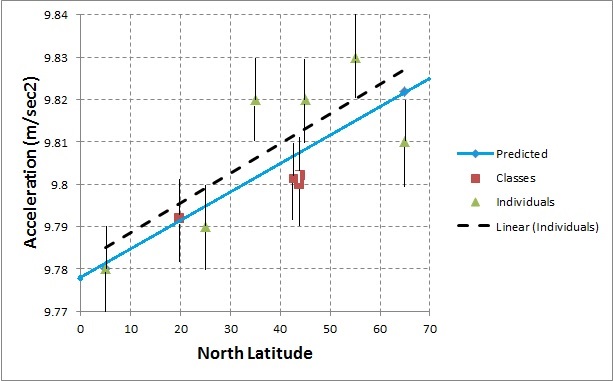 Blue line is the predicted actual change. In each 10-degree latitude bin I computed the median of the available measurements. The error bars represent +/-0.01 m/sec2 which is the typical single-data point variation between max and min values seen. All that can be concluded with this small sample is that higher latitudes detect a slightly lower value for g than at lower latitudes, but the significance is not very great. Need more data and better controls on how data is taken. Classroom data shows large variations with same smartphone type from student to student that is 3x the range between max/min for any one measurement!https://www.academia.edu/17804807/Study_of_Sensors_Embedded_in_Smartphones_for_Use_in_Indoor_Localizationhttp://rouel-projects.blogspot.com/p/calculations-with-iphones.htmlhttp://www.rotoview.com/gravity_sensor.htmMelissa Montoya  3/2 iphone n=38Hawaii19.899.7869.8099.7119.788Alfredo Medina - AndroidGuatamela14.69.7839.99.849.86Alfredo Medina - iPhone 5Guatamela14.69.7839.459.429.43Patrick Morton -Maracaibo, Veniz.10.29.781Heather McHale ipad 2-airBogota, Columb.4.719.7809.799.779.78NameModel of SmartphoneSmallest numberLargest numberMost common numberMaxiPhone 5S9.869.879.87EthaniPhone59.7710.49.83JulianiPhone 7+9.799.839.82DelaneyiPhone69.819.849.82EmilyiPhone SE9.829.839.82Mrs. LamdiniPhone 6S9.89.829.81AnnaiPhone69.89.829.81OpheliaiPhone 6S9.89.819.81SimoniPhone 6S9.549.829.8SaraiPhone 5C9.769.829.8LilyiPhone59.779.819.8SammieiPhone 6S9.799.819.8BradiPhone 5S9.799.839.8LillyiPhone 5S9.789.819.79AideniPhone SE9.779.819.78EmmaiPod69.779.799.78MaddieiPhone 6S9.749.779.76WilderiPhone69.759.769.76TuckeriPod69.759.779.76LoniiPhone69.749.759.74HannahiPhone 6S9.79.729.72JuliaiPhone79.719.739.72NAMEPHONESMALLESTLARGESTMOST COMMON NUMBERPeter RamosiPhone 6 Plus9.769.859.82Bryson RaquiniIphone 6s9.619.739.81Nichole BatugaliPhone 6s Plus9.799.839.81Jeremiah MaglayiPHone 79.779.839.81Joshua PonceIphone6s 9.749.859.81Braeden BucaoiPhone 6s9.779.819.8JacobIphone 6s9.759.99.8Shawn MinoiPhone 6s Plus 9.89.859.8M. MontoyaiPhone 79.799.849.8Mark MasaoayIphone69.789.819.8Izaiah Felipeiphone 6s9.779.819.79Rianne TangonaniPhone 79.789.89.79Dominick QuiamasIphone SE9.799.819.79johnwin garciaiphone69.759.839.79Louie FiestaiPhone 6s9.769.89.79NathaniPhone 5SE9.789.799.78Skecynyth PerlasIphone 6s9.779.839.78Jonathan SabadoIphone 7 plus9.729.89.78Radlee FerreiraIphone6s 9.769.799.78Rico Galacgaciphone 6s8.149.969.78Kayle AceretiPhone 5SE9.769.839.77Rondel GarciaIphone 69.769.819.77joel pisavale auvaeiphone 6 plus9.759.799.77Reynaldo AgustinIphone 6s9.729.779.77Charize BalignasayIphone 6s9.769.799.77Papaloa LeiuIphone6s 9.699.89.77Chase MaclovesiPhone 5s9.769.769.76Russel Remigioiphone 69.749.759.76RJ SERNA iPhone 7PLUS9.749.759.75Ionakana freitasiphone69.649.779.75jordan Pajelaiphone69.739.769.75Jhan Ray CorpuzIphone 69.719.739.74Mark Dela CruzIphone6s 9.739.759.74NAMEPHONESMALLEST LARGEST MOST COMMON NUMBERMarie AgotoLG G Stlyo9.499.829.5NicoleAguinaldoNote 39.729.99.9Glenn ViteSamsung 6 edge9.629.699.67Tryton Austriasamsung grandprime9.649.819.7Keanu Ruiz-TeixeiraSamsung j3 6v9.7179.7849.768SYDAN CRISOSTOMOSAMSUNG S79.6279.6969.689joseph cacholasamsung s79.179.559.93kyle villanuevasamsung s7 edge9.759.819.76Jayden Domingosamsung Vs5009.799.819.70KrisJay DomingoAlcatel9.6899.9899.689gabriel sotelogalaxy core prime9.8139.8169.8699.6399.7899.657